.REPEATTequila Heartache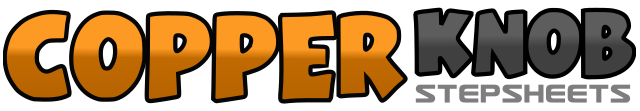 .......Count:60Wall:4Level:Intermediate.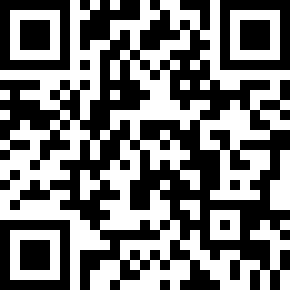 Choreographer:Bill Larson (AUS)Bill Larson (AUS)Bill Larson (AUS)Bill Larson (AUS)Bill Larson (AUS).Music:One Heartache at a Time - Brooks & DunnOne Heartache at a Time - Brooks & DunnOne Heartache at a Time - Brooks & DunnOne Heartache at a Time - Brooks & DunnOne Heartache at a Time - Brooks & Dunn........1-2Step right to right side, step left across & behind right3-4Step right to side making ¼ turn right, step left foot forward&On ball of left foot turn ½ turn right5&6Shuffle backward right-left-right7-8Step back onto left foot, rock forward onto right9-10Step forward onto left foot, hold11-12Step right forward at 45 degrees left (across in front of left), hold13-14Sep left out to left side, step right straight back (counts 9-14 should complete a diamond pattern)15&16Step left across in front of right, slide right over beside left, step left out to right side (left foot cross shuffle to right)17-18Step forward onto right foot, hold19-20Step left forward at 45 degrees right (across in front of right), hold21-22Step right out to right side, step left straight back (counts 17-22 should complete a diamond pattern)23&24Step right foot across in front of left, slide left up beside right, step right out to left side (right foot cross shuffle to left)25-26Touch left toe to left side, pivot ½ turn left stepping left beside right (touch turn as in a Monterey)27&28Triple step in place right-left-right29-30Touch left toe to left side, pivot ½ turn left stepping left beside right (touch turn as in a Monterey)31&32Triple step in place right-left-right33-34Step forward onto left, rock back onto right35&36Triple step in place left-right-left37-38Step back onto right foot, rock forward onto left39&40Shuffle forward onto right right-left-right41-44Step forward onto left, hold, step forward onto right, hold45-46Step forward left-right47&48Triple step in place left-right-left49&50Triple step in place right-left-right51-52Step backward left-right53-56Step back onto left, hold, step back onto right, hold57-58Step left across in front of right, unwind ½ turn right (keeping weight on right foot)59&60Shuffle forward left-right-left